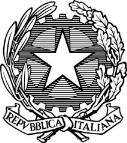                                                                                                                                              ISTANZA n°______________________TRIBUNALE ORDINARIO DI NAPOLI – FRONT OFFICE PENALER.G.DIB._________________ SEZ. _______________ G.M./COLL. __________________________________________R.G.N.R. ________________ IMPUTATO ______________________________________________________________Avvocato________________________________________________________________di fiducia/ufficio/parte civileTess. Ord.Avv. di ________________n°____________________ anno__________ costituito nel processo di cui sopraDoc. riconoscimento ______________________________________________________________________________CHIEDE COPIA(  ) SU CARTA        (  ) URGENTE         (  ) NON URGENTE          (  ) VISIONE          (  ) PEN DRIVE          (    ) SENTENZA    (   )  DISPOSITIVO  EMESSA IL _______________________DEPOSITATA IL ______________________VERBALE STENOTIPICO (specificare date udienza) ______________________________________________________ _______________________________________________________________________________________________Esente per ______________________________________________________________________________________Il difensore ufficio/gratuito patrocinio dichiara di non aver richiesto ed ottenuto precedentemente, in esenzione, le copie di cui alla presente istanza.                                                                                                                                                                   FIRMA                                                                                                                                 ____________________________________DELEGA per la presentazione ed il ritiro: Avv./Sig. ______________________________________________________Id. con tessera n°/documento ______________________________________________________________________Allegare copia del tesserino del delegante                                                                                                                                                FIRMA DEL DELEGANTE                                                                                                                               _____________________________________     ISTANZA RICEVUTA         DATA E FIRMA________________________         PAGINE_____________ DATA RITIRO________________IMPORTO €___________TRIBUNALE DI NAPOLI – FRONT OFFICE PENALEPER IL RITIRO DELLE COPIE DI CUI ALL’ISTANZA N°__________ SEZ._________                                    ISTANZA EVASAPROC. PEN. A CARICO DI________________________________________                                                 IN DATAAVV.TO _______________________________  DIRITTI RISCOSSI €____________                             TIMBRO E FIRMADATA RITIRO__________________________                                                                                      __________________(   ) DISPOSITIVO DI SENTENZA            (   ) SENTENZA           (   ) VERBALE  